Dec 2019                      Final Report – Study ClosureUse this form for sponsored studies conducted at multiple sites, including GUTHRIE if:
   The study sponsor has formally notified the principal investigator that the study has closed.

Use this form for studies conducted only at GUTHRIE if:
   All subjects must have completed all treatment visits and all follow-up visits.
   Data analysis has been completed. 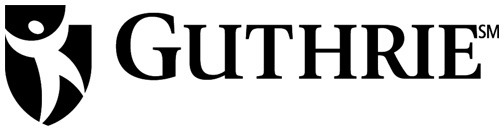 Institutional Review Board
570-887-4885
Lori Robinson, IRB Coordinator, Guthrie Foundation I.       General Information I.       General Information I.       General Information I.       General Information I.       General Information I.       General Information I.       General Information I.       General Information IRB Number:                 Protocol ID:      IRB Number:                 Protocol ID:      IRB Number:                 Protocol ID:      IRB Number:                 Protocol ID:      IRB Number:                 Protocol ID:      IRB Number:                 Protocol ID:      IRB Number:                 Protocol ID:      Title of study:       Title of study:       Title of study:       Title of study:       Title of study:       Title of study:       Title of study:       (a)   Sponsor:        (a)   Sponsor:        (a)   Sponsor:        (a)   Sponsor:        (a)   Sponsor:        (a)   Sponsor:        (a)   Sponsor:        (b)   Principal Investigator:      (b)   Principal Investigator:      (b)   Principal Investigator:      (b)   Principal Investigator:      (b)   Principal Investigator:      (b)   Principal Investigator:      (b)   Principal Investigator:      (c)   Person completing this form:       (c)   Person completing this form:       (c)   Person completing this form:       (c)   Person completing this form:       (c)   Person completing this form:       (c)   Person completing this form:       (c)   Person completing this form:       (d)   Dates:       Initial Approval:                          Closure Submision :        (d)   Dates:       Initial Approval:                          Closure Submision :        (d)   Dates:       Initial Approval:                          Closure Submision :        (d)   Dates:       Initial Approval:                          Closure Submision :        (d)   Dates:       Initial Approval:                          Closure Submision :        (d)   Dates:       Initial Approval:                          Closure Submision :        (d)   Dates:       Initial Approval:                          Closure Submision :         Reason For Closure:       Reason For Closure:       Reason For Closure:       Reason For Closure:       Reason For Closure:       Reason For Closure:       Reason For Closure:      II.      Report of Activity II.      Report of Activity II.      Report of Activity II.      Report of Activity II.      Report of Activity II.      Report of Activity II.      Report of Activity  (a) How many subjects were enrolled at Guthrie sites in this protocol?         How many subjects were enrolled at Guthrie sites in this protocol?         How many subjects were enrolled at Guthrie sites in this protocol?         How many subjects were enrolled at Guthrie sites in this protocol?         How many subjects were enrolled at Guthrie sites in this protocol?          (b) Since the study was last reviewed, have any research subjects withdrawn
or been withdrawn from participation? If yes, please describe the circumstances of each withdrawal. (Use a separate sheet if necessary)         Since the study was last reviewed, have any research subjects withdrawn
or been withdrawn from participation? If yes, please describe the circumstances of each withdrawal. (Use a separate sheet if necessary)         Since the study was last reviewed, have any research subjects withdrawn
or been withdrawn from participation? If yes, please describe the circumstances of each withdrawal. (Use a separate sheet if necessary)          Yes    No  (c) Since the study was last reviewed, has anything happened in the execution of the protocol that affects the conduct of this study? If yes, explain. (Use a separate sheet if necessary)  
A statement from the Data Safety Monitoring Board/Data Monitoring Committee or sponsor indicating  that it has reviewed interim findings satisfies this requirement.      Since the study was last reviewed, has anything happened in the execution of the protocol that affects the conduct of this study? If yes, explain. (Use a separate sheet if necessary)  
A statement from the Data Safety Monitoring Board/Data Monitoring Committee or sponsor indicating  that it has reviewed interim findings satisfies this requirement.      Since the study was last reviewed, has anything happened in the execution of the protocol that affects the conduct of this study? If yes, explain. (Use a separate sheet if necessary)  
A statement from the Data Safety Monitoring Board/Data Monitoring Committee or sponsor indicating  that it has reviewed interim findings satisfies this requirement.       Yes    No  (d) Since the study was last reviewed, has anyone complained or expressed
a concern about the research to you or to anyone associated with the research? If yes, please describe each occurrence and how the issue was resolved.      Since the study was last reviewed, has anyone complained or expressed
a concern about the research to you or to anyone associated with the research? If yes, please describe each occurrence and how the issue was resolved.      Since the study was last reviewed, has anyone complained or expressed
a concern about the research to you or to anyone associated with the research? If yes, please describe each occurrence and how the issue was resolved.       Yes    No  (e)  (e) Was the study closed before it met the objectives stated in the protocol
If yes, please explain briefly why the study was closed at this time.         Was the study closed before it met the objectives stated in the protocol
If yes, please explain briefly why the study was closed at this time.          Yes    No  (f)  (f) Did all the subjects enrolled at Guthrie complete the active and follow-up
phases of the study? If no, please explain why.            
Please explain what arrangements have been made to end participation
of any subjects who are still enrolled in the protocol. 
       Did all the subjects enrolled at Guthrie complete the active and follow-up
phases of the study? If no, please explain why.            
Please explain what arrangements have been made to end participation
of any subjects who are still enrolled in the protocol. 
        Yes    No III.     Study Personnel III.     Study Personnel III.     Study Personnel III.     Study Personnel III.     Study Personnel III.     Study Personnel  (a) Since the study was last reviewed, have any changes occurred in the
professional personnel participating in the study? If yes, please explain       Since the study was last reviewed, have any changes occurred in the
professional personnel participating in the study? If yes, please explain       Since the study was last reviewed, have any changes occurred in the
professional personnel participating in the study? If yes, please explain        Yes    No  (b) Since the study was last reviewed, have the licenses, certifications or
professional privileges of any personnel participating in the study been
restricted or modified? If yes, please explain 
         Since the study was last reviewed, have the licenses, certifications or
professional privileges of any personnel participating in the study been
restricted or modified? If yes, please explain 
         Since the study was last reviewed, have the licenses, certifications or
professional privileges of any personnel participating in the study been
restricted or modified? If yes, please explain 
          Yes    No  (c) Since the study was last reviewed, have there been any changes in the
financial relationship between any member of the research team and the
sponsor?  If yes, please explain 
       Since the study was last reviewed, have there been any changes in the
financial relationship between any member of the research team and the
sponsor?  If yes, please explain 
       Since the study was last reviewed, have there been any changes in the
financial relationship between any member of the research team and the
sponsor?  If yes, please explain 
        Yes    No IV.    Safety Reports & Audits IV.    Safety Reports & Audits IV.    Safety Reports & Audits IV.    Safety Reports & Audits IV.    Safety Reports & Audits IV.    Safety Reports & Audits  (a) Since the study was last reviewed, has there been a Data Safety
Monitoring Board/Data Monitoring Committee (DSMB/) report
or interim safety report received? If yes, submit a copy of the report.
      Since the study was last reviewed, has there been a Data Safety
Monitoring Board/Data Monitoring Committee (DSMB/) report
or interim safety report received? If yes, submit a copy of the report.
      Since the study was last reviewed, has there been a Data Safety
Monitoring Board/Data Monitoring Committee (DSMB/) report
or interim safety report received? If yes, submit a copy of the report.
       Yes    No  (b) Have any serious or unanticipated events involving risks to subjects or
others occurred locally that have not been reported to the Guthrie IRB?
If yes, complete attached sheet for local events.
     Have any serious or unanticipated events involving risks to subjects or
others occurred locally that have not been reported to the Guthrie IRB?
If yes, complete attached sheet for local events.
     Have any serious or unanticipated events involving risks to subjects or
others occurred locally that have not been reported to the Guthrie IRB?
If yes, complete attached sheet for local events.
      Yes    No  (c) Since the study was last reviewed, has the study been monitored or audited locally?  If yes, attach findings on a separate sheet, if available.
     Since the study was last reviewed, has the study been monitored or audited locally?  If yes, attach findings on a separate sheet, if available.
     Since the study was last reviewed, has the study been monitored or audited locally?  If yes, attach findings on a separate sheet, if available.
      Yes    No Supporting Documentation Supporting Documentation Supporting Documentation Supporting Documentation Supporting Documentation Supporting Documentation If this study was sponsored please provide a copy of the closure letter from the sponsor.
  If this study was sponsored please provide a copy of the closure letter from the sponsor.
  If this study was sponsored please provide a copy of the closure letter from the sponsor.
  If this study was sponsored please provide a copy of the closure letter from the sponsor.
  If this study was sponsored please provide a copy of the closure letter from the sponsor.
  If this study was sponsored please provide a copy of the closure letter from the sponsor.
  Signature of Principal Investigator or Person Submitting Form
 
 ______________________________________________________ Signature of Principal Investigator or Person Submitting Form
 
 ______________________________________________________ Signature of Principal Investigator or Person Submitting Form
 
 ______________________________________________________ Signature of Principal Investigator or Person Submitting Form
 
 ______________________________________________________ Date
 
____________ Date
 
____________ Date
 
____________ IRB Number:                 Protocol ID:      IRB Number:                 Protocol ID:      IRB Number:                 Protocol ID:      IRB Number:                 Protocol ID:      IRB Number:                 Protocol ID:      IRB Number:                 Protocol ID:      IRB Number:                 Protocol ID:      Title of study:       Title of study:       Title of study:       Title of study:       Title of study:       Title of study:       Title of study:       Closure Approved, no modifications required.                           ______ Request additional information (see letter to investigator)      ______Closure Approved, no modifications required.                           ______ Request additional information (see letter to investigator)      ______Closure Approved, no modifications required.                           ______ Request additional information (see letter to investigator)      ______Closure Approved, no modifications required.                           ______ Request additional information (see letter to investigator)      ______Closure Approved, no modifications required.                           ______ Request additional information (see letter to investigator)      ______Closure Approved, no modifications required.                           ______ Request additional information (see letter to investigator)      ______Closure Approved, no modifications required.                           ______ Request additional information (see letter to investigator)      ______ Conflict of interest statement:  I do not have a personal, scientific, or financial interest in this research. _______________________________________________________ Signature of IRB Chair or designee		Date Conflict of interest statement:  I do not have a personal, scientific, or financial interest in this research. _______________________________________________________ Signature of IRB Chair or designee		Date Conflict of interest statement:  I do not have a personal, scientific, or financial interest in this research. _______________________________________________________ Signature of IRB Chair or designee		Date Conflict of interest statement:  I do not have a personal, scientific, or financial interest in this research. _______________________________________________________ Signature of IRB Chair or designee		Date Conflict of interest statement:  I do not have a personal, scientific, or financial interest in this research. _______________________________________________________ Signature of IRB Chair or designee		Date Conflict of interest statement:  I do not have a personal, scientific, or financial interest in this research. _______________________________________________________ Signature of IRB Chair or designee		Date Conflict of interest statement:  I do not have a personal, scientific, or financial interest in this research. _______________________________________________________ Signature of IRB Chair or designee		Date